FORMULARE                                                                                                                                                                                   Instrucţiuni de completare a documentelor/ declaraţiilor/ formularelor solicitate pentru demonstrarea îndeplinirii criteriilor de calificare şi selecţie de către ofertanţi/candidaţi şi a conformităţii ofertei cu cerinţele din documentaţia de atribuireOrice document/declaraţie/formular solicitat a fi completat şi prezentat numai în original de ofertant/candidat şi va fi semnat de reprezentantul legal al acestuia, sau după caz, de către altă persoană autorizată să reprezinte ofertantul. În acest ultim caz, persoana autorizată va depune şi împuternicirea reprezentantului legal.În cazul ofertelor în asociere depuse de un grup de operatori,  orice document/declaraţie/formular solicitat va fi completat şi prezentat de către fiecare membru al grupului de operatori.Formularele conţin o secţiune distinctă pentru  situaţiilor în care ofertanţii/candidaţii sunt constituiţi într-un grup. Documentele / declaraţiile / certificatele /emise de terţă parte (instituţii competente) vor fi prezentate  în limba română şi vor îndeplini una din următoarele condiţii de formă :  original, copie legalizată sau copie conform cu originalul. Autoritatea contractantă îşi rezervă dreptul de a solicita ofertantilor declarati câştigători prezentarea acestor documente în forma original, în cazul în care acestea au fost depunse în procedură în forma “copie conform cu originalul”. Persoanele fizice / juridice străine vor prezenta documentele / declaraţiile / certificatele în copie conform cu originalul, însoţite de traducerea autorizată şi legalizată în limba romană.Completarea formularelor se va face respectând instrucţiunile din subsol, astfel încât informaţiile să fie complete şi fără echivoc pentru a permite verificarea concordanţei acestora cu documentele de confirmare care vor fi depuse  ulterior la solicitarea autorităţii contractante. Modelele cuprinse în această secţiune se referă la: Documente de calificarePropunerea tehnicăPropunere financiarăAlte documenteDOCUMENTE DE CALIFICAREFORMULARUL nr.1Declaratie privind neincadrarea in prevederile art. 60din Legea nr.98/2016Subsemnatul(a)............................................................ (denumirea, numele operatorului economic), în calitate de ofertant / ofertant asociat / subcontractant /terţ susţinător la procedura de .................................................... (se menţionează procedura) pentru atribuirea acordului cadru de achiziţie publică având caobiect ............................................. (denumire serviciu şi codul CPV), la data de ................................... (zi/lună/an), organizată de Universitatea Dunărea de Jos din Galați, declarpe proprie răspundere că:- nu am drept membri în cadrul consiliului de administraţie/organ de conducere sau de supervizare,- nu am acţionari ori asociaţi persoane care sunt soţ/soţie, rudă sau afin până la gradul al doilea inclusiv sau nu se află în relaţii comerciale, astfel cum sunt acestea prevăzute la art. 60 alin. (1) lit.d) din Legea nr.98/2016 cu modificările şi completările ulterioare, cu persoanele ce deţin funcţii de decizie în cadrul Universității Dunărea de Jos din Galați.Subsemnatul declar că informaţiile furnizate sunt complete şi corecte în fiecare detaliu şi înteleg că autoritatea contractantă are dreptul de a solicita, în scopul verificării şi confirmării declaraţiilor orice documente doveditoare de care dispunem.Înţeleg că în cazul în care această declaraţie nu este conformă cu realitatea sunt pasibil de încalcarea prevederilor legislaţiei penale privind falsul în declaraţii. Semnătura ofertantului sau a reprezentantului ofertantului                                   .....................................................Numele  şi prenumele semnatarului				                    .....................................................Capacitate de semnătura						        .....................................................Detalii despre ofertant Numele ofertantului  						        .....................................................Ţara de reşedinţă						                        .....................................................Adresa								        .....................................................Adresa de corespondenţă (dacă este diferită)			                         .....................................................Telefon / Fax							        .....................................................Data 							                        ............................................				FORMULARUL  nr. 2OPERATOR ECONOMIC  _____________________     (denumirea/numele)DECLARAŢIE PRIVIND PARTEA/PĂRŢILE DIN CONTRACT CARE SUNT ÎNDEPLINITE DE ASOCIATI,SUBCONTRACTANŢI ŞI SPECIALIZAREA ACESTORA	Subsemnatul, reprezentant împuternicit al............................................................................., (denumirea şi sediul ofertantului)declar pe propria răspundere, sub sancţiunile aplicate faptei de fals în acte publice, că datele prezentate mai jos  sunt reale.	Subsemnatul declar că informaţiile furnizate sunt complete şi corecte în fiecare detaliu şi înteleg că autoritatea contractantă are dreptul de a solicita, în scopul verificării şi confirmării declaraţiilor, situaţiilor şi documentelor care însoţesc oferta, orice informaţii suplimentare în scopul verificării datelor din prezenta declaraţie.	Subsemnatul autorizez prin prezenta orice instituţie, societate comercială, bancă, alte persoane juridice să furnizeze informaţii reprezentanţilor autorizaţi ai ...................................................................                                                 (denumirea şi adresa autoritaţii contractante)cu privire la orice aspect tehnic şi financiar în legătura cu activitatea noastră.	Prezenta declaraţie este valabilă până la data de ………………………………                                                                                           (se precizează data expirării perioadei de valabilitate a ofertei)Subantreprenori declarati : Operator Economic ,………… ……………….(semnatura autorizata)PROPUNERE TEHNICĂFormular nr.3 Operator Economic..........................(denumirea)PROPUNERE TEHNICANOTĂ: Acolo unde apar specificaţii tehnice care indică o anumită origine, sursă, producţie, un procedeu special, o marcă de fabrică sau de comerţ, un brevet de invenţie, o licenţă de fabricaţie se va citi “sau echivalent”.OBSERVAŢIE: În coloana „Denumirea lucrării- ofertă furnizor” se vor trece obligatoriu lucrările ofertate şi caracteristicile acestora, nu se vor copia cerinţele autorităţii contractante!  Semnătura ofertantului sau a reprezentantului ofertantului       .....................................................Numele  şi prenumele semnatarului				   ......................................................Capacitate de semnătură                                                          .......................................................Detalii despre ofertant Numele ofertantului  						.....................................................Ţara de reşedinţă						                .....................................................Adresa								.....................................................Adresa de corespondenţă (dacă este diferită)		                               .....................................................Telefon / Fax							.....................................................Data 							             .....................................................FORMULARULUL nr.4Operator Economic..........................(denumirea)declaratie privind SANATATE SI SECURITATEA IN muncASubsemnatul ........................... (nume si prenume), reprezentant imputernicit al ……………………….. (denumirea operatorului economic), declar pe propria raspundere ca ma anagajez sa prestez servicii de livrare, instalare, punere în funcţiune a echipamentelor si instruire de personal pe parcursul indeplinirii contractului, in conformitate cu regulile obligatorii referitoare la conditiile de munca si de protectie a muncii, care sunt in vigoare in Romania.De asemenea, declar pe propria raspundere ca la elaborare ofertei am tinut cont de obligatiile referitoare la conditiile de munca si de protectie a muncii, si am inclus costul pentru indeplinirea acestor obligatii.Totodată, declar ca am luat la cunoştinţa de prevederile art 326 « Falsul în Declaraţii » din Codul Penal referitor la « Declararea necorespunzătoare a adevărului, făcuta unui organ sau instituţii de stat ori unei alte unităţi în vederea producerii unei consecinţe juridice, pentru sine sau pentru altul, atunci când, potrivit legii ori împrejurărilor, declaraţia făcuta serveşte pentru producerea acelei consecinţe, se pedepseşte cu închisoare de la 3 luni la 2 ani sau cu amenda »Semnătura ofertantului sau a reprezentantului ofertantului                                   .....................................................Numele  şi prenumele semnatarului				                    .....................................................Capacitate de semnătura						        .....................................................Detalii despre ofertant Numele ofertantului  						        .....................................................Ţara de reşedinţă						                        .....................................................Adresa								        .....................................................Adresa de corespondenţă (dacă este diferită)			                         .....................................................Telefon / Fax							        .....................................................Data 							                        .....................................................PROPUNERE FINANCIARA                                                                                                       FORMULARUL nr. 5     OFERTANTUL__________________   (denumirea/numele)FORMULAR DE OFERTACatre ....................................................................................................(denumirea autoritatii contractante si adresa completa)Domnilor,    1. Examinand documentatia de atribuire, subsemnatii, reprezentanti ai ofertantului ______________________________, ne oferim ca, în conformitate cu prevederile si               (denumirea/numele ofertantului)cerintele cuprinse în documentatia mai sus mentionata, sa executam _________________        (denumirea lucrarii)pentru suma de ________________________ lei, reprezentand _________________ euro,                         (suma în litere si în cifre)                                                       (suma în litere si în cifre)la care se adauga taxa pe valoarea adaugata în valoare de ______________________ lei.                                                                                                                         (suma în litere si în cifre)    2. Ne angajam ca, în cazul în care oferta noastra este stabilita castigatoare, sa începem lucrarile cat mai curand posibil dupa primirea ordinului de începere si sa terminam lucrarile în conformitate cu graficul de executie anexat în _________________________               (perioada în litere si în cifre)luni calendaristice.                      3. Ne angajam sa mentinem aceasta oferta valabila pentru o durata de ___________________________ zile, respectiv pana la data de ____________________  (durata în litere si în cifre)                                                                                                (ziua/luna/anul)si ea va ramane obligatorie pentru noi si poate fi acceptata oricand înainte de expirarea perioadei de valabilitate.    4. Pana la încheierea si semnarea contractului de achizitie publica aceasta oferta, împreuna cu comunicarea transmisa de dumneavoastra, prin care oferta noastra este stabilita castigatoare, vor constitui un contract angajant între noi.    5. Alaturi de oferta de baza:     _    |_| depunem oferta alternativa, ale carei detalii sunt prezentate într-un formular de oferta separat, marcat în mod clar "alternativa";     _    |_|  nu depunem oferta alternativa.          (se bifeaza optiunea corespunzatoare)    6. Am înteles si consimtim ca, în cazul în care oferta noastra este stabilita ca fiind castigatoare, sa constituim garantia de buna executie în conformitate cu prevederile din documentatia de atribuire.    7. Întelegem ca nu sunteti obligati sa acceptati oferta cu cel mai scazut pret sau orice alta oferta pe care o puteti primi.Data _____/_____/__________________, in calitate de _____________________, legal autorizat sa semnez                        (semnatura)oferta pentru si in numele ____________________________________.                                                       (denumirea/numele ofertantului)ANEXA LA FORMULARUL DE OFERTA    1. Valoarea maxima a lucrarilor			_________	(% din pretul total ofertat)        executate de subcontractanti    2. Garantia de buna executie va       fi constituita sub forma:			_________	        in cuantum de:					_________	(10% din pretul total ofertat)    3. Perioada de garantie de buna        executie						_________	luni calendaristice    4. Perioada de mobilizare        (durata de la data primirii ordinului de incepere         a lucrarilor pana la data inceperii executiei) _________	zile calendaristice    5. Termenul pentru emiterea        ordinului de incepere a lucrarilor (de la data        semnarii contractului)				_________	zile calendaristice    6. Penalizari pentru intarzieri			_________	(% din valoarea care trebuia        la termene intermediare şi                                                 sa fie realizata)        la termenul final de executie    7. Limita maxima a penalizarilor		_________	(% din pretul total ofertat)    8. Limita minima a asigurarilor			_________	(% din pretul total ofertat)    9. Perioada medie de remediere        a defectelor					_________	zile calendaristice   10. Limita maxima a retinerilor din situatiile         de plata lunare (garantii,  avansuri etc.)	_________	(% din situatiile de plata            lunare)OFERTANT,..........................(semnatura autorizata)                                                                FORMULARUL nr. 6         OFERTANTUL,                                                                                                   ____________________            (denumirea/numele)GRAFIC FIZIC SI VALORIC DE INTOCMIRE A PROIECTULUI SI DE EXECUTIE A LUCRARIIOfertant,________________(semnatura autorizata)ALTE DOCUMENTEFORMULARUL  nr. 7MODEL ACORD DE SUBCONTRACTAREnr………./…………La contractul de achizitie publica nr……/…….. incheiat intre ____________________________________________ privind executia ________________________________           (denumire autoritare contractanta)la “_______________________________________________________________”.                                                                          (denumire contract)1. Parti contractante:	Acest contract este incheiat intre S.C. _______________ cu sediul in _______________________________, reprezentata prin __________________ Director General si              (adresa,tel.,fax)                                                     ______________ Director Economic, denumita in cele ce urmeaza contractant generalsiS.C. ________________________ cu sediul in _________________________________,                                                                                                                                     (adresa,tel.,fax)                                                     reprezentata prin __________________ Director General si ____________________ Director Economic, denumita in cele ce urmeaza subcontractant.2. Obiectul contractului:Art.1. _______________ ce fac obiectul prezentului contract sunt_________________ de:            (lucrari,produse,servicii)________________________________________.Art.2. Valoarea  ______________ este conform ofertei prezentate de subcontractant.                                 (lucrari,produse,servicii)Art.3. Contractantul general va plati subcontractantului urmatoarele sume:- lunar, in termen de _______ (zile) de la primirea de catre contractantul general                                                                                                                               a facturii intocmite de subcontractant, contravaloarea ___________________ executate                                                                                                                       (lucrari,produse,servicii)in perioada respectiva.- plata ___________________________ se va face in limita asigurarii finantarii _______                (lucrarilor, produselor, serviciilor)____________________________ de catre beneficiarul __________________________  (lucrarilor, produselor, serviciilor)                    (denumire autoritare contractanta)Art.4. Durata de executie a ___________________________ este in conformitate cu                                                                   (lucrarilor, produselor, serviciilor)contractul, esalonata conform graficului anexa la contract.Art.5. Durata garantiei de buna executie este de ____ luni si incepe de la data semnarii procesului verbal incheiat la terminarea ________________________.                                  (lucrarilor, produselor, serviciilor)Art.6. Contractantul general va preda subantreprenorului documentatia completa verificata cu dispozitiile legale.3. Alte dispozitii:Art.7. Pentru nerespectarea termenului de finalizare a ______________________                                                                                      (lucrarilor, produselor, serviciilor)si neincadrarea din vina subcontractantului,  in durata de executie angajata de contractantul general in fata beneficiarului, subcontractantul va platii penalitati de ______% pe zi intarziere din valoarea ____________________ nerealizata la termen.(lucrarilor, produselor, serviciilor)	Pentru nerespectarea termenelor de plata prevazute la art.3. , contractantul general va platii penalitati de _____ % pe zi intarziere la suma datorata.Art.8. Subcontractantul se angajeaza fata de contractant cu aceleasi obligatii si responsabilitati pe care contractantul le are fata de investitor conform contractului______________________________________________________________.                                                                                      (denumire contract)Art.9.Neintelegerile dintre parti se vor rezolva pe cale amiabila. Daca acest lucru nu este posibil, litigiile se vor solutiona pe cale legala.	Prezentul contract s-a incheiat in doua exemplare, cate un exemplar pentru fiecare parte.______________________				_________________________              (contractant)     	                                                  (subcontractant)  FORMULARUL  nr. 8Informaţii despre asociereSubsemnatul(a)..............................................................................................(nume/prenume) ........................................................ (date de identificare), reprezentant împuternicit al .............................................................................................................................................................     (denumirea / numele ofertantului)în calitate de ofertant la procedura de licitaţie deschisă pentru atribuirea contractului de achiziţie publică declar pe proprie răspundere sub sancţiunile aplicate faptei de fals în acte publice, că informaţiile de mai jos sunt reale.Semnătura ofertantului sau a reprezentantului ofertantului                               .....................................................Numele  şi prenumele semnatarului				               ......................................................Capacitate de semnătură                                                                                     .......................................................Detalii despre ofertant Numele ofertantului  						.....................................................Ţara de reşedinţă						                .....................................................Adresa								.....................................................Adresa de corespondenţă (dacă este diferită)		                               .....................................................Telefon / Fax							.....................................................Data 							             .....................................................Acord de asociere (Model)Nr.....................din..................................CAPITOLUL I -PARTILE ACORDULUI Art. 1 Prezentul acord se încheie între :S.C..................................................., cu sediul în .....................................,str. ..................................... nr..................., telefon ..................... fax .........................,înmatriculata la Registrul Comerţului din ......................................... sub nr...........................,cod unic de înregistrare...................................., cont ............................................deschis la............................................................... reprezentata de ......................................................având funcţia de.......................................... . în calitate de asociat -LIDER DE ASOCIEREşi S.C................................................., cu sediul în ..................................,str. ................................ Nr..................., telefon ..................... fax ................................,înmatriculata la Registrul Comerţului din ........................................ sub nr............................,cod unic de înregistrare...................................., cont .............................................deschis la............................................ reprezentata de .................................................................având funcţia de.......................................... în calitate de ASOCIAT.CAPITOLUL II - OBIECTUL ACORDULUIArt. 2. Obiectul prezentului acord îl constituie asocierea în vederea……………………..conform Documentaţiei de Atribuire puse la dispoziţie de către ...................CAPITOLUL III - TERMENUL ACORDULUIArt. 3. Prezentul acord rămâne în vigoare până la expirarea duratei de valabilitate a acordului-cadru, respectiv până la stingerea tuturor datoriilor legate de acesta.CAPITOLUL IV - ALTE CLAUZEArt. 4. Partenerii convin ca liderul de asociere sa fie............................................................................................................ Contractul de achiziţie cu achizitorul va fi semnat de către liderul de asociere……………………………………………………………………………………………, desemnat ca fiind reprezentantul autorizat sa primească instrucţiunile pentru şi în numele oricăruia şi tuturor membrilor asocierii.Art. 5. Părţile vor răspunde solidar şi individual în fata Beneficiarului în ceea ce priveşte toate obligaţiile şi responsabilităţile decurgând din sau în legătura cu Contractul.Art. 6. În caz de adjudecare, asociaţii au convenit ca cotele de participare în cadrul asocierii vor fi următoarele:…............................................................................................. % (în litere),…............................................................................................. % (în litere)Art. 7. Asociaţii convin sa se susţină ori de câte ori va fi nevoie pe tot parcursul realizării contractului, acordându-şi sprijin de natura tehnica, manageriala sau/şi logistica ori de câte ori situaţia o cere.Art. 8. Nici una dintre Parţi nu va fi îndreptăţita sa vândă, cesioneze sau în orice alta modalitate sa greveze sau sa transmită cota sa sau parte din aceasta altfel decât prin efectul legii şi prin obţinerea consimţământului scris prealabil atât al celorlalte Parţi cat şi a Beneficiarului.Art. 9. Prezentul acord se completează în ceea ce priveşte termenele şi condiţiile de prestare a serviciilor, cu prevederile contractului ce se va încheia între …............................... (liderul de asociere) şi Beneficiar.Prezentul acord de asociere s-a încheiat astăzi ….................................. în …........ exemplare.LIDER ASOCIAT		semnăturaASOCIAT 1semnătura 	NOTA: 	Prezentul Acord de Asociere conţine clauzele obligatorii, părţile putând adăuga şi alte clauze.Nr. crt Denumire Asociat/Subantreprenor Adresa Lucrari ce urmeaza a fi executate % valori din valoarea ofertei Denumirea lucrăriiDenumirea lucrării   CERINŢE TEHNICE AUTORITATE CONTRACTANTĂ  .................................................................................................  OFERTĂ FURNIZOR    .......................................................................................  .......................................................................................Nr.crt.Grupa de obiecte/denumirea obiectuluiAnul IAnul IAnul I         ...Anul nNr.crt.Grupa de obiecte/denumirea obiectuluiLunaLunaLunaLunaLuna123...n1.Proiectare2.3.....Obiect 01Categoria de lucrari:____________________________________Obiect 02Categoria de lucrari:____________________________________Obiect ....Categoria de lucrari:____________________________________1	Denumirea liderului .....................................................................,2	Agenţie/filială/sucursală a liderului în ţara Autorităţii Contractante, dacă este cazul	Adresa sediului...........................................................................	..................................................................................................	Telefon ..............................Fax..............................E-mail.............3	Denumirea, adresa şi datele de contact (telefon, fax, e-mail) ale membrilor din asociere	a)	..............................................................................................	b)	..............................................................................................	c)	..............................................................................................	Etc. ..............................................................................................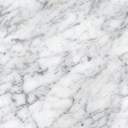 